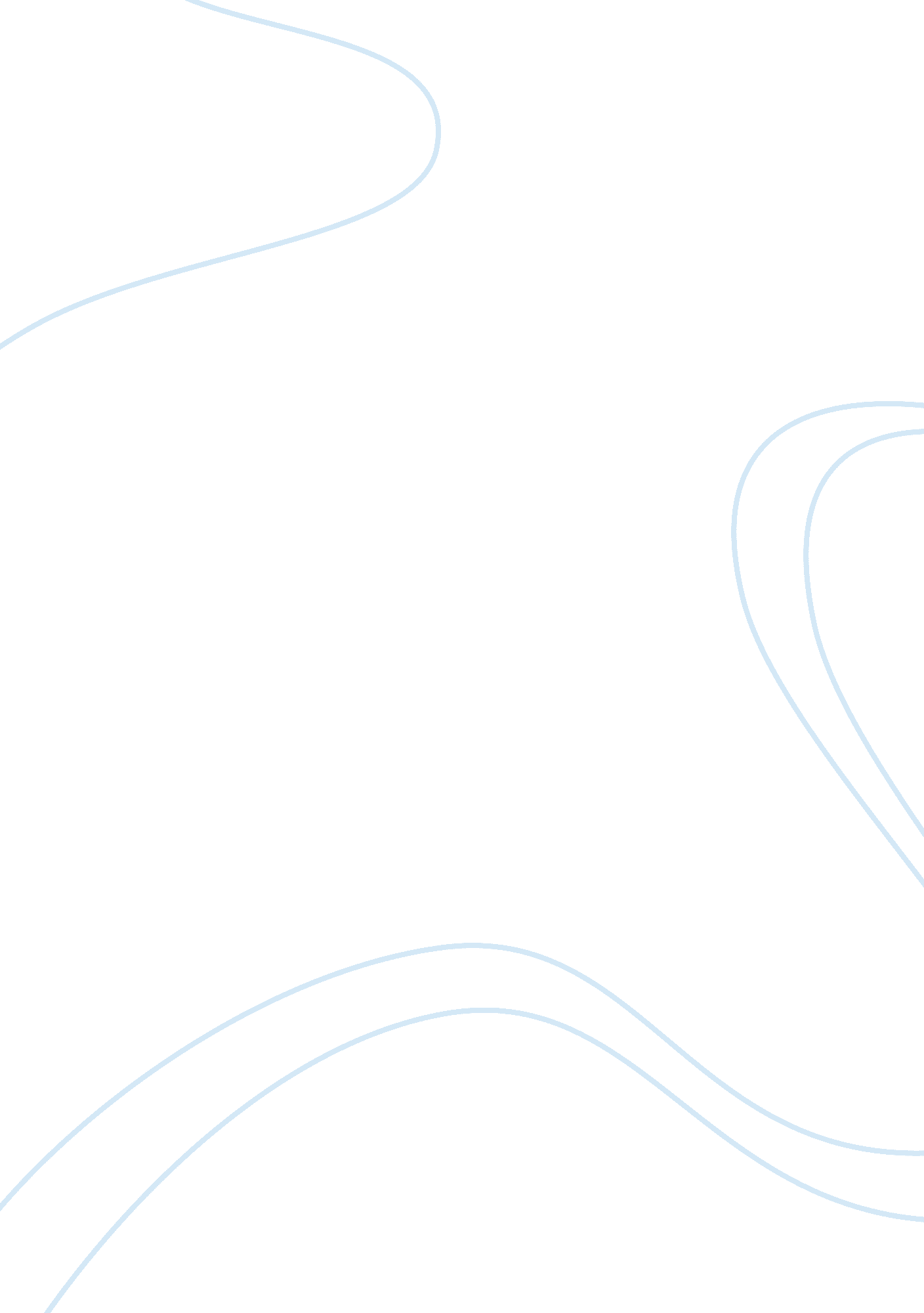 Global warming assignment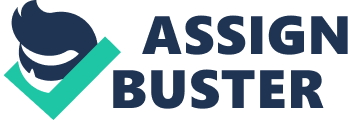 Another robber is changes in weather patterns. Many areas of the world are experiencing increased hurricanes, floods, and other natural disasters. A final issue associated with this phenomenon is the negative effect on animals. Fish populations could be effected, while some insects which spread disease might become more common. There are several things we can do to deal with global warming. One answer is to stop making ICC. We can do this by switching from oil, coal and gas to renewable energy. A second solution is to plant more trees. Trees absorb ICC and produce oxygen, which is not a roundhouse gas. A third idea is to use less energy and recycle more products. If we use less energy and are more environmentally friendly, the earth’s temperature may not rise too much. In conclusion, making small changes now in the way we live means avoiding huge changes in the future. Scientists, governments and individuals must work together to overcome this serious threat. (Word count: 250) T. J. (left) & Rockwell (right) tree-planting. 1990. RUN 1 Global Warming (Problem-solution model essay) solutions for it. RUN 2 Many problems could result from global warming. One of the biggest is rising sea level. This could result in the flooding of low lying coastal areas and cities, such as Egypt, the Netherlands, and Bangladesh. Another problem is changes in weather patterns. Many areas of the world are experiencing increased hurricanes, floods, and other natural disasters. A final issue associated with this phenomenon is the negative effect on animals. Fish populations could be effected, while some insects which spread disease might become more common. RUN 3 There are several things we can do to deal with global warming. One answer s to stop making ICC. We can do this by switching from oil, coal and gas to renewable energy. A second solution is to plant more trees. Trees absorb ICC and produce oxygen, which is not a greenhouse gas. A third idea is to use less energy and recycle more products. If we use less energy and are more environmentally friendly, the earth’s temperature may not rise too much. RUN 4 In conclusion, making small changes now in the way we live means avoiding huge changes in the future. Scientists, governments and individuals must work together to overcome this serious threat. 